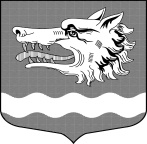 Администрация муниципального образования Раздольевское сельское поселение муниципального образования Приозерский муниципальный район Ленинградской областиП О С Т А Н О В Л Е Н И Е 18 мая 2017 года                                                                                              №  75 Об  утверждении  Порядка назначения  и выплатыпенсии     за    выслугу   лет    лицам,   замещавшим  должности          муниципальной          службы,      вадминистрации      муниципального     образования Раздольевское сельское поселение муниципальногообразования  Приозерский  муниципальный   район Ленинградской  областиВ соответствии с Федеральными законами  от 15.12.2001 года  № 166-ФЗ «О государственном пенсионном обеспечении в Российской Федерации, от 02.03.2007года № 25-ФЗ «О муниципальной службе в Российской Федерации», от 28.12. 2013 года № 400-ФЗ "О страховых пенсиях", от 23.05. 2016 года  № 143-ФЗ "О внесении изменений в отдельные законодательные акты Российской Федерации в части увеличения пенсионного возраста отдельным категориям граждан", областным законом от 11.03.2008 года         № 14-оз «О правовом регулировании муниципальной службы в Ленинградской области», решением совета депутатов муниципального образования Раздольевское сельское поселение от 16.05.2017 года № 86 «Об утверждении Положения об условиях предоставления права на пенсию за выслугу лет лицам, замещавшим должности муниципальной службы в администрации муниципального образования Раздольевское сельское поселение муниципального образования Приозерский муниципальный район Ленинградской области»,  а также в  целях реализации прав муниципальных служащих администрации муниципального образования Раздольевское сельское поселение, администрация муниципального образования Раздольевское сельское поселение ПОСТАНОВЛЯЕТ:1. Утвердить Порядок назначения и выплаты пенсии за выслугу лет лицам, замещавшим должности муниципальной службы, в администрации  муниципального образования Раздольевское сельское поселение муниципального образования Приозерский муниципальный район  Ленинградской области. (Приложение). 	2. Назначить органом, уполномоченным осуществлять выплату пенсии за выслугу лет сектор экономики и финансов администрации  муниципального образования Раздольевское  сельское поселение.    3. Сектору экономики и финансов при разработке проекта бюджета муниципального образования Раздольевское сельское поселение на очередной финансовый год предусматривать средства на выплату пенсии за выслугу лет.4. Считать утратившими силу: - Постановление администрации от 16.02.2012 года № 14 «О порядке назначения и выплаты пенсии за выслугу лет лицам,  замещавшим  должности    муниципальной службы, в администрации муниципального образования Раздольевское сельское поселение»;-   Постановление администрации от 21.12.2016 года  № 295 «О внесении изменений в Положение о порядке назначения и выплаты пенсии за выслугу лет лицам, замещавшим должности муниципальной службы, в администрации МО Раздольевское сельское поселение, утверждённое постановлением администрации  16.02.2012 года  № 14».5. Настоящее постановление подлежит официальному опубликованию и  вступает в силу на следующий день после его официального опубликования.Глава администрации			                                                А.Г. Соловьев С приложением можно ознакомиться на сайте администрации «раздольевское.рф»